October Activity 2023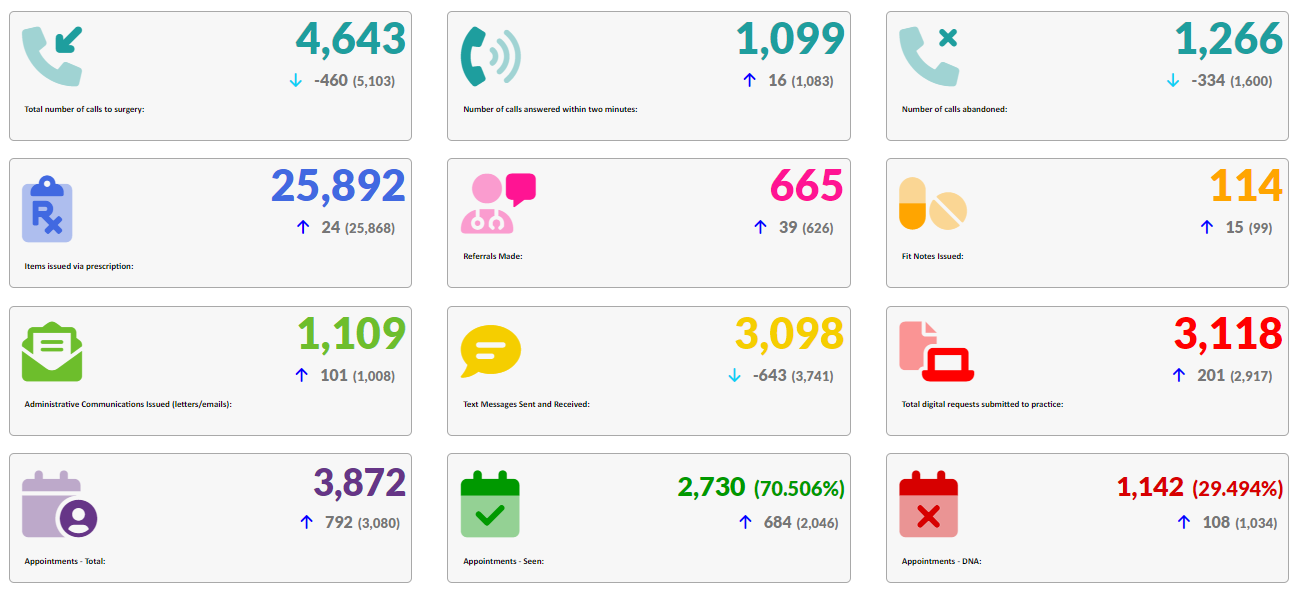 